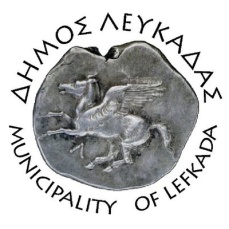 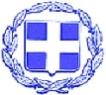 ΕΛΛΗΝΙΚΗ ΔΗΜΟΚΡΑΤΙΑ    ΔΗΜΟΣ ΛΕΥΚΑΔΑΣΛευκάδα, 24 Μαρτίου 2023Μήνυμα δημάρχου Λευκάδας για την 25η ΜαρτίουΛευκαδίτισσες και Λευκαδίτες,H 25η Μαρτίου είναι ημέρα εθνικής μνήμης και υπερηφάνειας. Με απέραντο σεβασμό τιμούμε και γιορτάζουμε τη διπλή γιορτή του Έθνους, που αποτελεί πηγή έμπνευσης και λαμπρό φάρο, για τα ιδανικά της ελευθερίας και της δημοκρατίας.Το έθνος μας γιορτάζει τον Ευαγγελισμό της Θεοτόκου, που έχει συνδεθεί άρρηκτα στη συνείδηση όλων μας, με τον αγώνα για την ελευθερία και την έναρξη της Ελληνικής Επανάστασης του 1821.Οφείλουμε όλοι μας να αγωνιζόμαστε και να υπερασπιζόμαστε τις θεμελιώδεις αρχές της ειρήνης, της δημοκρατίας και της ελευθερίας. Αυτές οι αρχές είναι που θα πρέπει να αποτελούν αστείρευτη πηγή αισιοδοξίας, θάρρους και ευθύνης, για το παρόν και κυρίως το μέλλον του τόπου μας.Στο πλαίσιο του εορτασμού της επετείου, θα φωταγωγηθούν στα χρώματα της ελληνικής σημαίας η ξύλινη γέφυρα, κατά τις βραδινές ώρες την 24η και 25η Μαρτίου.Εύχομαι χρόνια πολλά με ειρήνη και υγεία σε όλες και όλους.Χρόνια πολλά στην Ελλάδα μας.						Ο δήμαρχος Λευκάδας						  Χαράλαμπος Καλός